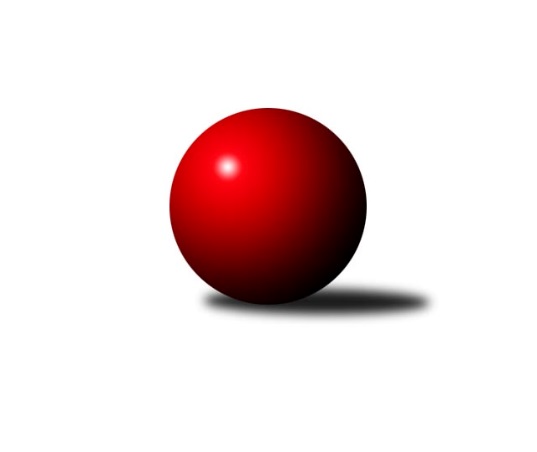 Č.20Ročník 2023/2024	29.5.2024 Jihomoravský KP dorostu 2023/2024Statistika 20. kolaTabulka družstev:		družstvo	záp	výh	rem	proh	skore	sety	průměr	body	plné	dorážka	chyby	1.	SK Baník Ratíškovice A	19	15	1	3	54.0 : 22.0 	(78.5 : 35.5)	1230	31	872	358	28.8	2.	KK Slovan Rosice	19	12	3	4	49.5 : 26.5 	(66.5 : 47.5)	1253	27	881	373	29.9	3.	SK Baník Ratíškovice B	18	9	6	3	45.5 : 26.5 	(63.0 : 45.0)	1215	24	863	353	30.5	4.	SKK Dubňany	17	9	5	3	43.0 : 25.0 	(61.0 : 41.0)	1203	23	871	332	32.8	5.	SK Podlužan Prušánky	18	10	3	5	44.0 : 28.0 	(64.0 : 44.0)	1227	23	864	363	32.9	6.	KK Moravská Slávia Brno	18	9	4	5	46.0 : 26.0 	(62.5 : 45.5)	1196	22	848	348	32.9	7.	KK Vyškov	18	8	2	8	36.0 : 36.0 	(61.0 : 47.0)	1234	18	869	366	33	8.	TJ Lokomotiva Valtice 	18	6	2	10	30.5 : 41.5 	(48.5 : 59.5)	1151	14	820	332	40.2	9.	TJ Sokol Mistřín	18	3	2	13	19.0 : 53.0 	(30.0 : 78.0)	1062	8	776	286	47.3	10.	TJ Sokol Vracov B	18	3	0	15	15.0 : 57.0 	(32.0 : 76.0)	1036	6	757	279	53.1	11.	TJ Sokol Husovice	17	1	0	16	13.5 : 54.5 	(27.0 : 75.0)	1037	2	749	287	46.5Tabulka doma:		družstvo	záp	výh	rem	proh	skore	sety	průměr	body	maximum	minimum	1.	SK Baník Ratíškovice A	10	8	0	2	28.0 : 12.0 	(40.0 : 20.0)	1223	16	1274	1130	2.	SKK Dubňany	10	6	2	2	24.0 : 16.0 	(39.0 : 21.0)	1223	14	1296	1166	3.	SK Podlužan Prušánky	9	5	3	1	24.0 : 12.0 	(35.0 : 19.0)	1257	13	1333	1146	4.	KK Slovan Rosice	9	6	1	2	23.5 : 12.5 	(32.5 : 21.5)	1290	13	1322	1202	5.	SK Baník Ratíškovice B	9	4	3	2	21.0 : 15.0 	(30.0 : 24.0)	1211	11	1316	1087	6.	KK Moravská Slávia Brno	9	4	2	3	22.0 : 14.0 	(32.5 : 21.5)	1215	10	1294	1175	7.	TJ Lokomotiva Valtice 	9	3	1	5	16.0 : 20.0 	(24.0 : 30.0)	1069	7	1178	687	8.	TJ Sokol Mistřín	9	2	2	5	13.0 : 23.0 	(20.0 : 34.0)	1103	6	1221	976	9.	KK Vyškov	8	2	0	6	9.0 : 23.0 	(19.0 : 29.0)	1186	4	1288	1067	10.	TJ Sokol Vracov B	9	1	0	8	7.0 : 29.0 	(18.0 : 36.0)	1066	2	1152	1003	11.	TJ Sokol Husovice	8	0	0	8	5.5 : 26.5 	(11.0 : 37.0)	1079	0	1135	1037Tabulka venku:		družstvo	záp	výh	rem	proh	skore	sety	průměr	body	maximum	minimum	1.	SK Baník Ratíškovice A	9	7	1	1	26.0 : 10.0 	(38.5 : 15.5)	1231	15	1328	1106	2.	KK Vyškov	10	6	2	2	27.0 : 13.0 	(42.0 : 18.0)	1240	14	1346	1121	3.	KK Slovan Rosice	10	6	2	2	26.0 : 14.0 	(34.0 : 26.0)	1249	14	1326	1173	4.	SK Baník Ratíškovice B	9	5	3	1	24.5 : 11.5 	(33.0 : 21.0)	1221	13	1270	1115	5.	KK Moravská Slávia Brno	9	5	2	2	24.0 : 12.0 	(30.0 : 24.0)	1194	12	1255	1120	6.	SK Podlužan Prušánky	9	5	0	4	20.0 : 16.0 	(29.0 : 25.0)	1224	10	1269	1147	7.	SKK Dubňany	7	3	3	1	19.0 : 9.0 	(22.0 : 20.0)	1201	9	1263	1147	8.	TJ Lokomotiva Valtice 	9	3	1	5	14.5 : 21.5 	(24.5 : 29.5)	1162	7	1273	976	9.	TJ Sokol Vracov B	9	2	0	7	8.0 : 28.0 	(14.0 : 40.0)	1032	4	1128	943	10.	TJ Sokol Husovice	9	1	0	8	8.0 : 28.0 	(16.0 : 38.0)	1031	2	1100	663	11.	TJ Sokol Mistřín	9	1	0	8	6.0 : 30.0 	(10.0 : 44.0)	1056	2	1213	970Tabulka podzimní části:		družstvo	záp	výh	rem	proh	skore	sety	průměr	body	doma	venku	1.	SK Baník Ratíškovice A	11	11	0	0	38.0 : 6.0 	(52.5 : 13.5)	1219	22 	6 	0 	0 	5 	0 	0	2.	KK Slovan Rosice	11	8	2	1	31.5 : 12.5 	(44.0 : 22.0)	1267	18 	4 	1 	0 	4 	1 	1	3.	SK Podlužan Prušánky	11	6	3	2	29.0 : 15.0 	(43.0 : 23.0)	1217	15 	2 	3 	1 	4 	0 	1	4.	SKK Dubňany	11	4	4	3	23.0 : 21.0 	(36.0 : 30.0)	1199	12 	3 	1 	2 	1 	3 	1	5.	KK Moravská Slávia Brno	10	4	3	3	24.0 : 16.0 	(33.5 : 26.5)	1177	11 	3 	1 	2 	1 	2 	1	6.	SK Baník Ratíškovice B	11	3	5	3	22.5 : 21.5 	(33.0 : 33.0)	1192	11 	1 	2 	2 	2 	3 	1	7.	KK Vyškov	12	5	1	6	23.0 : 25.0 	(38.5 : 33.5)	1202	11 	1 	0 	5 	4 	1 	1	8.	TJ Lokomotiva Valtice 	11	3	2	6	18.0 : 26.0 	(27.5 : 38.5)	1140	8 	2 	1 	2 	1 	1 	4	9.	TJ Sokol Mistřín	11	2	2	7	12.0 : 32.0 	(15.0 : 51.0)	1034	6 	2 	2 	1 	0 	0 	6	10.	TJ Sokol Vracov B	11	2	0	9	10.0 : 34.0 	(20.0 : 46.0)	1048	4 	0 	0 	5 	2 	0 	4	11.	TJ Sokol Husovice	10	1	0	9	9.0 : 31.0 	(17.0 : 43.0)	1053	2 	0 	0 	5 	1 	0 	4Tabulka jarní části:		družstvo	záp	výh	rem	proh	skore	sety	průměr	body	doma	venku	1.	SK Baník Ratíškovice B	7	6	1	0	23.0 : 5.0 	(30.0 : 12.0)	1270	13 	3 	1 	0 	3 	0 	0 	2.	SKK Dubňany	6	5	1	0	20.0 : 4.0 	(25.0 : 11.0)	1224	11 	3 	1 	0 	2 	0 	0 	3.	KK Moravská Slávia Brno	8	5	1	2	22.0 : 10.0 	(29.0 : 19.0)	1216	11 	1 	1 	1 	4 	0 	1 	4.	KK Slovan Rosice	8	4	1	3	18.0 : 14.0 	(22.5 : 25.5)	1245	9 	2 	0 	2 	2 	1 	1 	5.	SK Baník Ratíškovice A	8	4	1	3	16.0 : 16.0 	(26.0 : 22.0)	1239	9 	2 	0 	2 	2 	1 	1 	6.	SK Podlužan Prušánky	7	4	0	3	15.0 : 13.0 	(21.0 : 21.0)	1241	8 	3 	0 	0 	1 	0 	3 	7.	KK Vyškov	6	3	1	2	13.0 : 11.0 	(22.5 : 13.5)	1269	7 	1 	0 	1 	2 	1 	1 	8.	TJ Lokomotiva Valtice 	7	3	0	4	12.5 : 15.5 	(21.0 : 21.0)	1149	6 	1 	0 	3 	2 	0 	1 	9.	TJ Sokol Mistřín	7	1	0	6	7.0 : 21.0 	(15.0 : 27.0)	1128	2 	0 	0 	4 	1 	0 	2 	10.	TJ Sokol Vracov B	7	1	0	6	5.0 : 23.0 	(12.0 : 30.0)	1026	2 	1 	0 	3 	0 	0 	3 	11.	TJ Sokol Husovice	7	0	0	7	4.5 : 23.5 	(10.0 : 32.0)	1023	0 	0 	0 	3 	0 	0 	4 Zisk bodů pro družstvo:		jméno hráče	družstvo	body	zápasy	v %	dílčí body	sety	v %	1.	Adam Kopal 	KK Moravská Slávia Brno 	16	/	18	(89%)	24.5	/	36	(68%)	2.	Kristýna Ševelová 	SK Baník Ratíškovice B 	15	/	17	(88%)	29	/	34	(85%)	3.	Marián Pačiska 	KK Slovan Rosice 	14	/	17	(82%)	25.5	/	34	(75%)	4.	Tomáš Goldschmied 	SKK Dubňany  	14	/	17	(82%)	25	/	34	(74%)	5.	David Kotásek 	SK Baník Ratíškovice A 	14	/	18	(78%)	27	/	36	(75%)	6.	Alexandr Lucký 	SK Baník Ratíškovice A 	14	/	18	(78%)	26.5	/	36	(74%)	7.	Romana Škodová 	TJ Lokomotiva Valtice   	13	/	17	(76%)	24	/	34	(71%)	8.	Ludvík Vala 	KK Moravská Slávia Brno 	12	/	17	(71%)	20.5	/	34	(60%)	9.	Radek Ostřížek 	SK Podlužan Prušánky  	11	/	17	(65%)	20	/	34	(59%)	10.	Marek Zaoral 	KK Vyškov 	10	/	15	(67%)	21	/	30	(70%)	11.	Martin Imrich 	SK Podlužan Prušánky  	10	/	16	(63%)	21	/	32	(66%)	12.	Josef Šesták 	SKK Dubňany  	10	/	16	(63%)	20	/	32	(63%)	13.	Tomáš Hudec 	TJ Sokol Husovice 	10	/	16	(63%)	17	/	32	(53%)	14.	Adam Šoltés 	KK Slovan Rosice 	9	/	14	(64%)	16	/	28	(57%)	15.	Jaromír Doležel 	KK Moravská Slávia Brno 	9	/	15	(60%)	17.5	/	30	(58%)	16.	Anna Novotná 	SK Baník Ratíškovice B 	8.5	/	17	(50%)	19	/	34	(56%)	17.	Anna Poláchová 	SK Podlužan Prušánky  	8	/	12	(67%)	18	/	24	(75%)	18.	Milan Zaoral 	KK Vyškov 	8	/	13	(62%)	17	/	26	(65%)	19.	Adéla Příkaská 	SK Baník Ratíškovice A 	7	/	17	(41%)	17	/	34	(50%)	20.	Jakub Šťastný 	TJ Sokol Vracov B 	6	/	11	(55%)	14	/	22	(64%)	21.	Lucie Varmužová 	TJ Sokol Mistřín  	6	/	15	(40%)	12	/	30	(40%)	22.	Jakub Klištinec 	KK Slovan Rosice 	5.5	/	9	(61%)	9	/	18	(50%)	23.	Nathalie Kotásková 	SK Baník Ratíškovice B 	5	/	11	(45%)	8	/	22	(36%)	24.	Dan Šrámek 	KK Slovan Rosice 	5	/	12	(42%)	13	/	24	(54%)	25.	Ondřej Budík 	TJ Sokol Mistřín  	5	/	12	(42%)	7	/	24	(29%)	26.	Žaneta Žampachová 	KK Vyškov 	5	/	15	(33%)	15	/	30	(50%)	27.	Tomáš Pechal 	TJ Sokol Vracov B 	5	/	18	(28%)	12	/	36	(33%)	28.	Martina Koplíková 	SK Baník Ratíškovice B 	3	/	5	(60%)	6	/	10	(60%)	29.	Eliška Řezáčová 	TJ Lokomotiva Valtice   	3	/	6	(50%)	6.5	/	12	(54%)	30.	Zbyněk Škoda 	TJ Lokomotiva Valtice   	3	/	8	(38%)	8	/	16	(50%)	31.	Tadeáš Bára 	SK Podlužan Prušánky  	3	/	8	(38%)	5	/	16	(31%)	32.	Petr Martykán 	TJ Sokol Mistřín  	3	/	14	(21%)	7	/	28	(25%)	33.	Kryštof Pevný 	KK Vyškov 	2	/	2	(100%)	3	/	4	(75%)	34.	Adam Macek 	SKK Dubňany  	2	/	4	(50%)	5	/	8	(63%)	35.	Dominik Valent 	KK Vyškov 	2	/	5	(40%)	5	/	10	(50%)	36.	Tamara Novotná 	TJ Lokomotiva Valtice   	2	/	7	(29%)	3	/	14	(21%)	37.	Alžběta Vaculíková 	TJ Lokomotiva Valtice   	2	/	11	(18%)	3	/	22	(14%)	38.	Tadeáš Koch 	SK Baník Ratíškovice A 	1	/	1	(100%)	2	/	2	(100%)	39.	Patrik Jurásek 	SKK Dubňany  	1	/	1	(100%)	1	/	2	(50%)	40.	Alžběta Harcová 	SKK Dubňany  	1	/	3	(33%)	4	/	6	(67%)	41.	Eliška Foltýnová 	TJ Sokol Mistřín  	1	/	3	(33%)	2	/	6	(33%)	42.	David Ilčík 	TJ Sokol Mistřín  	1	/	9	(11%)	2	/	18	(11%)	43.	Lukáš Hudec 	TJ Sokol Husovice 	1	/	12	(8%)	3	/	24	(13%)	44.	Michal Školud 	TJ Sokol Vracov B 	1	/	12	(8%)	2	/	24	(8%)	45.	Jakub Rauschgold 	TJ Sokol Husovice 	1	/	15	(7%)	7	/	30	(23%)	46.	Jakub Koláček 	TJ Sokol Vracov B 	0	/	1	(0%)	0	/	2	(0%)	47.	Jakub Sáblík 	KK Vyškov 	0	/	1	(0%)	0	/	2	(0%)	48.	Tomáš Weissberger 	SK Podlužan Prušánky  	0	/	1	(0%)	0	/	2	(0%)	49.	Barbora Crhonková 	KK Vyškov 	0	/	1	(0%)	0	/	2	(0%)	50.	Laura Jaštíková 	SK Baník Ratíškovice B 	0	/	1	(0%)	0	/	2	(0%)	51.	Tomáš Hlaváček 	KK Slovan Rosice 	0	/	1	(0%)	0	/	2	(0%)	52.	Vítězslav Kopal 	TJ Sokol Husovice 	0	/	1	(0%)	0	/	2	(0%)	53.	Beáta Růžičková 	SK Baník Ratíškovice B 	0	/	2	(0%)	1	/	4	(25%)	54.	Kristyna Piternová 	TJ Sokol Husovice 	0	/	3	(0%)	0	/	6	(0%)	55.	Alena Kulendiková 	KK Moravská Slávia Brno 	0	/	4	(0%)	0	/	8	(0%)	56.	David Šigut 	TJ Sokol Vracov B 	0	/	10	(0%)	4	/	20	(20%)Průměry na kuželnách:		kuželna	průměr	plné	dorážka	chyby	výkon na hráče	1.	KK Slovan Rosice, 1-4	1258	887	370	34.1	(419.4)	2.	Prušánky, 1-4	1220	868	351	37.2	(406.7)	3.	Dubňany, 1-4	1196	840	356	33.6	(399.0)	4.	KK Vyškov, 1-4	1191	851	340	37.6	(397.1)	5.	KK MS Brno, 1-4	1185	835	350	34.1	(395.2)	6.	Ratíškovice, 1-4	1166	828	337	33.5	(388.7)	7.	TJ Sokol Brno IV, 1-4	1139	818	321	41.3	(380.0)	8.	TJ Sokol Mistřín, 1-4	1139	815	324	40.1	(379.9)	9.	TJ Sokol Vracov, 1-6	1117	805	311	46.4	(372.3)	10.	TJ Lokomotiva Valtice, 1-4	1087	785	302	40.8	(362.6)Nejlepší výkony na kuželnách:KK Slovan Rosice, 1-4KK Vyškov	1346	20. kolo	Adam Kopal 	KK Moravská Slávia Brno	489	17. koloSK Baník Ratíškovice A	1328	15. kolo	Alexandr Lucký 	SK Baník Ratíškovice A	479	15. koloKK Slovan Rosice	1322	8. kolo	Marián Pačiska 	KK Slovan Rosice	475	5. koloKK Slovan Rosice	1318	13. kolo	Marián Pačiska 	KK Slovan Rosice	475	6. koloKK Slovan Rosice	1317	15. kolo	Kristýna Ševelová 	SK Baník Ratíškovice B	470	3. koloKK Slovan Rosice	1314	6. kolo	Marián Pačiska 	KK Slovan Rosice	462	1. koloKK Slovan Rosice	1295	1. kolo	Jakub Klištinec 	KK Slovan Rosice	462	8. koloKK Slovan Rosice	1292	5. kolo	Marián Pačiska 	KK Slovan Rosice	456	3. koloKK Slovan Rosice	1289	17. kolo	Josef Šesták 	SKK Dubňany 	455	5. koloTJ Lokomotiva Valtice  	1273	8. kolo	Adam Šoltés 	KK Slovan Rosice	453	1. koloPrušánky, 1-4SK Podlužan Prušánky 	1333	17. kolo	Marián Pačiska 	KK Slovan Rosice	488	2. koloSK Podlužan Prušánky 	1320	14. kolo	Martin Imrich 	SK Podlužan Prušánky 	477	14. koloKK Slovan Rosice	1319	2. kolo	Alexandr Lucký 	SK Baník Ratíškovice A	474	17. koloSK Baník Ratíškovice A	1318	17. kolo	Anna Poláchová 	SK Podlužan Prušánky 	461	14. koloSK Podlužan Prušánky 	1284	20. kolo	Martin Imrich 	SK Podlužan Prušánky 	459	20. koloSK Podlužan Prušánky 	1268	6. kolo	Tadeáš Bára 	SK Podlužan Prušánky 	458	17. koloSK Podlužan Prušánky 	1256	2. kolo	Martin Imrich 	SK Podlužan Prušánky 	450	2. koloSK Podlužan Prušánky 	1250	12. kolo	Kristýna Ševelová 	SK Baník Ratíškovice B	449	5. koloKK Vyškov	1245	12. kolo	Marek Zaoral 	KK Vyškov	447	12. koloSKK Dubňany 	1238	6. kolo	Radek Ostřížek 	SK Podlužan Prušánky 	445	17. koloDubňany, 1-4SKK Dubňany 	1296	18. kolo	Tomáš Goldschmied 	SKK Dubňany 	480	10. koloSKK Dubňany 	1277	14. kolo	Tomáš Goldschmied 	SKK Dubňany 	477	18. koloSK Baník Ratíškovice B	1267	9. kolo	Kristýna Ševelová 	SK Baník Ratíškovice B	448	9. koloSKK Dubňany 	1258	16. kolo	Josef Šesták 	SKK Dubňany 	448	18. koloKK Vyškov	1256	4. kolo	Milan Zaoral 	KK Vyškov	447	4. koloSKK Dubňany 	1237	10. kolo	Josef Šesták 	SKK Dubňany 	446	2. koloSK Podlužan Prušánky 	1235	18. kolo	Anna Poláchová 	SK Podlužan Prušánky 	443	18. koloKK Slovan Rosice	1230	16. kolo	Tomáš Goldschmied 	SKK Dubňany 	441	14. koloSKK Dubňany 	1230	9. kolo	Tomáš Goldschmied 	SKK Dubňany 	441	19. koloSKK Dubňany 	1218	19. kolo	Marián Pačiska 	KK Slovan Rosice	439	16. koloKK Vyškov, 1-4KK Vyškov	1288	17. kolo	Adam Šoltés 	KK Slovan Rosice	471	11. koloKK Slovan Rosice	1265	11. kolo	Marek Zaoral 	KK Vyškov	460	17. koloSKK Dubňany 	1263	15. kolo	Kristýna Ševelová 	SK Baník Ratíškovice B	450	13. koloSK Baník Ratíškovice A	1251	3. kolo	Tomáš Goldschmied 	SKK Dubňany 	446	15. koloSK Podlužan Prušánky 	1247	1. kolo	Marek Zaoral 	KK Vyškov	443	5. koloKK Vyškov	1217	11. kolo	David Kotásek 	SK Baník Ratíškovice A	436	3. koloSK Baník Ratíškovice B	1212	13. kolo	Anna Poláchová 	SK Podlužan Prušánky 	436	1. koloKK Vyškov	1211	5. kolo	Marián Pačiska 	KK Slovan Rosice	432	11. koloKK Vyškov	1210	15. kolo	Adéla Příkaská 	SK Baník Ratíškovice A	432	3. koloKK Vyškov	1178	3. kolo	Marek Zaoral 	KK Vyškov	432	15. koloKK MS Brno, 1-4KK Vyškov	1302	16. kolo	Adam Kopal 	KK Moravská Slávia Brno	473	16. koloKK Moravská Slávia Brno	1294	16. kolo	Ludvík Vala 	KK Moravská Slávia Brno	467	19. koloSK Baník Ratíškovice B	1270	19. kolo	Kryštof Pevný 	KK Vyškov	465	16. koloKK Moravská Slávia Brno	1254	19. kolo	Ludvík Vala 	KK Moravská Slávia Brno	443	16. koloKK Slovan Rosice	1242	7. kolo	Adam Kopal 	KK Moravská Slávia Brno	441	14. koloSK Baník Ratíškovice A	1237	11. kolo	Anna Novotná 	SK Baník Ratíškovice B	435	19. koloKK Moravská Slávia Brno	1230	14. kolo	Marek Zaoral 	KK Vyškov	434	16. koloKK Moravská Slávia Brno	1227	6. kolo	Romana Škodová 	TJ Lokomotiva Valtice  	432	4. koloSK Podlužan Prušánky 	1215	9. kolo	Ludvík Vala 	KK Moravská Slávia Brno	432	7. koloKK Moravská Slávia Brno	1198	2. kolo	Alexandr Lucký 	SK Baník Ratíškovice A	431	11. koloRatíškovice, 1-4SK Baník Ratíškovice B	1316	16. kolo	Martina Koplíková 	SK Baník Ratíškovice B	487	16. koloSK Baník Ratíškovice B	1315	14. kolo	Alexandr Lucký 	SK Baník Ratíškovice A	475	4. koloKK Slovan Rosice	1304	14. kolo	David Kotásek 	SK Baník Ratíškovice A	473	16. koloSK Baník Ratíškovice B	1286	20. kolo	Kristýna Ševelová 	SK Baník Ratíškovice B	466	14. koloSK Baník Ratíškovice A	1274	7. kolo	Adam Šoltés 	KK Slovan Rosice	464	14. koloSK Baník Ratíškovice A	1268	4. kolo	Anna Novotná 	SK Baník Ratíškovice B	462	14. koloSK Baník Ratíškovice B	1267	18. kolo	David Kotásek 	SK Baník Ratíškovice A	459	10. koloSK Baník Ratíškovice A	1250	18. kolo	David Kotásek 	SK Baník Ratíškovice A	458	6. koloKK Moravská Slávia Brno	1249	20. kolo	Kristýna Ševelová 	SK Baník Ratíškovice B	456	4. koloSK Baník Ratíškovice A	1248	8. kolo	Marián Pačiska 	KK Slovan Rosice	456	4. koloTJ Sokol Brno IV, 1-4KK Slovan Rosice	1326	12. kolo	Marián Pačiska 	KK Slovan Rosice	472	12. koloSK Baník Ratíškovice B	1258	15. kolo	Kristýna Ševelová 	SK Baník Ratíškovice B	470	15. koloKK Moravská Slávia Brno	1206	18. kolo	Adam Šoltés 	KK Slovan Rosice	449	12. koloTJ Sokol Husovice	1200	17. kolo	Tomáš Hudec 	TJ Sokol Husovice	446	17. koloKK Vyškov	1172	10. kolo	Tomáš Hudec 	TJ Sokol Husovice	446	12. koloSK Podlužan Prušánky 	1147	3. kolo	Tomáš Hudec 	TJ Sokol Husovice	428	15. koloTJ Sokol Husovice	1135	12. kolo	Anna Novotná 	SK Baník Ratíškovice B	425	15. koloSKK Dubňany 	1132	17. kolo	Romana Škodová 	TJ Lokomotiva Valtice  	410	20. koloTJ Sokol Vracov B	1128	8. kolo	Ludvík Vala 	KK Moravská Slávia Brno	410	18. koloTJ Sokol Husovice	1117	20. kolo	Radek Ostřížek 	SK Podlužan Prušánky 	406	3. koloTJ Sokol Mistřín, 1-4KK Vyškov	1281	7. kolo	Anna Poláchová 	SK Podlužan Prušánky 	470	19. koloTJ Lokomotiva Valtice  	1261	16. kolo	Zbyněk Škoda 	TJ Lokomotiva Valtice  	462	16. koloKK Slovan Rosice	1237	18. kolo	Marián Pačiska 	KK Slovan Rosice	453	18. koloSK Podlužan Prušánky 	1234	19. kolo	Lucie Varmužová 	TJ Sokol Mistřín 	453	4. koloTJ Sokol Mistřín 	1221	18. kolo	Lucie Varmužová 	TJ Sokol Mistřín 	445	18. koloKK Moravská Slávia Brno	1189	13. kolo	Lucie Varmužová 	TJ Sokol Mistřín 	442	11. koloSK Baník Ratíškovice B	1188	11. kolo	Lucie Varmužová 	TJ Sokol Mistřín 	441	19. koloSKK Dubňany 	1167	1. kolo	Kristýna Ševelová 	SK Baník Ratíškovice B	441	11. koloTJ Sokol Mistřín 	1153	19. kolo	Romana Škodová 	TJ Lokomotiva Valtice  	434	16. koloTJ Sokol Mistřín 	1152	11. kolo	Marek Zaoral 	KK Vyškov	433	7. koloTJ Sokol Vracov, 1-6SK Podlužan Prušánky 	1269	11. kolo	Anna Poláchová 	SK Podlužan Prušánky 	431	11. koloKK Vyškov	1247	18. kolo	Jaromír Doležel 	KK Moravská Slávia Brno	430	3. koloKK Moravská Slávia Brno	1219	3. kolo	Milan Zaoral 	KK Vyškov	428	18. koloKK Slovan Rosice	1177	9. kolo	Marek Zaoral 	KK Vyškov	423	18. koloSK Baník Ratíškovice A	1165	1. kolo	Radek Ostřížek 	SK Podlužan Prušánky 	421	11. koloTJ Sokol Vracov B	1152	18. kolo	Jakub Šťastný 	TJ Sokol Vracov B	419	3. koloSKK Dubňany 	1147	13. kolo	Jakub Šťastný 	TJ Sokol Vracov B	417	18. koloTJ Lokomotiva Valtice  	1137	7. kolo	Martin Imrich 	SK Podlužan Prušánky 	417	11. koloTJ Sokol Vracov B	1117	19. kolo	Ludvík Vala 	KK Moravská Slávia Brno	410	3. koloTJ Sokol Mistřín 	1107	15. kolo	Adam Šoltés 	KK Slovan Rosice	410	9. koloTJ Lokomotiva Valtice, 1-4TJ Lokomotiva Valtice  	1178	5. kolo	Romana Škodová 	TJ Lokomotiva Valtice  	449	1. koloKK Slovan Rosice	1173	19. kolo	Zbyněk Škoda 	TJ Lokomotiva Valtice  	438	17. koloSKK Dubňany 	1168	3. kolo	Dan Šrámek 	KK Slovan Rosice	431	19. koloTJ Lokomotiva Valtice  	1162	1. kolo	Romana Škodová 	TJ Lokomotiva Valtice  	428	13. koloTJ Lokomotiva Valtice  	1144	9. kolo	Kristýna Ševelová 	SK Baník Ratíškovice B	426	1. koloTJ Lokomotiva Valtice  	1142	17. kolo	Josef Šesták 	SKK Dubňany 	419	3. koloKK Moravská Slávia Brno	1140	15. kolo	Zbyněk Škoda 	TJ Lokomotiva Valtice  	416	5. koloTJ Lokomotiva Valtice  	1124	3. kolo	Romana Škodová 	TJ Lokomotiva Valtice  	413	3. koloKK Vyškov	1121	9. kolo	Tomáš Hudec 	TJ Sokol Husovice	413	11. koloSK Baník Ratíškovice B	1115	1. kolo	Romana Škodová 	TJ Lokomotiva Valtice  	410	5. koloČetnost výsledků:	4.0 : 0.0	16x	3.0 : 1.0	25x	2.5 : 1.5	1x	2.0 : 2.0	14x	1.5 : 2.5	1x	1.0 : 3.0	25x	0.0 : 4.0	18x